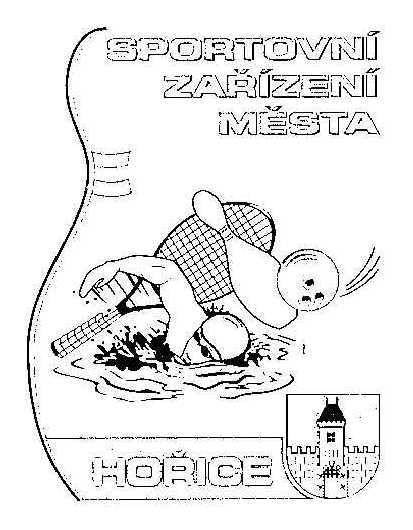 VÝROČNÍ ZPRÁVAZA ROK 2013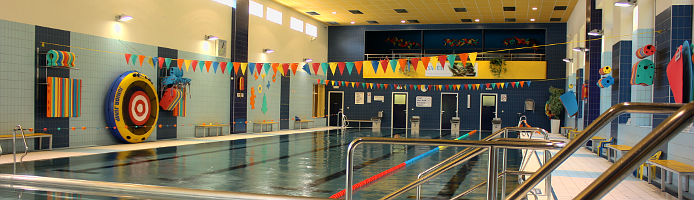 SPORTOVNÍ ZAŘÍZENÍ MĚSTA HOŘICEV Hořicích 2. března 2014                                               zpracoval: Petr Rücker                                                                                                                 ředitel SZMHObsah:1. Základní údaje2. Provoz areálu bazénu3. Sportoviště převzatá od TJ Jiskra4. Veřejná sportoviště a dětská hřiště5. ZávěrPřílohy:č. 1 Tržby - areál bazén 2013 ( srovnání 2011, 2012 )č. 2 Srovnání návštěvnosti 2010, 2011, 2012, 2013č. 3 Čerpání dotace oddíly TJ Jiskrač. 4 Ceník SZMH č. 5 Výsledovka za období 2013č. 6 Výsledovky za období 2013 –  dle středisek A1, A2, A31. Základní údaje Název:          Sportovní zařízení města HořiceSídlo:            Janderova 2156, 508 01 HořiceIČ:                  71179259DIČ:               CZ 71179259Právní forma:    příspěvková organizaceZřizovatel:          Město Hořice, náměstí Jiřího z Poděbrad 342                              508 01 Hořice                              IČ: 00271560 ,   DIČ: CZ00271560Statutární orgán:    ředitel SZ města Hořice                                    Ing. Petr RückerHlavní činnost:        správa a provozování veřejných sportovišť města Hořice a provozování                                    plaveckého bazénuDoplňková činnost: masérské, rekondiční a regenerační služby – provozování sauny                                     provozování tělocvičných a sportovních zařízení – kuželna, squash                                     hostinská činnost – provozování občerstvení                                     pořádání kulturních, zábavných a sportovních akcí                                     pořádání odborných kurzů                                     pronájem prostor pro provozování nápojových automatů                                     činnost plaveckého oddílu RejnokTelefon:          606 048 131 – ředitel                         724 791 113 – vedoucí plavecké školy                         602 238 534 – recepce                         724 791 114 – účetníE-mail:            info@sporthorice.czSoupis zaměstnanců a externích spolupracovníků SZMH :Ředitel: Ing. Petr RückerVedoucí plavecké školy: Mgr. Jiří LepltÚčetní: Miroslava TomáškováInstruktor plavání: Hana Brádlová, Iveta Dvořáková, Lucie SamkováPlavčík: Martin SodomekStrojník: Václav Jiránek, Josef Pour, Ivo ZemanObsluha sauny, masérka: Šárka Bartoníčková, Petra HorákováRecepční: Věra Buštová, Blanka Kubištová, Alena VorlováUklizečka: Jaroslava Horáková, Lucie Nováková, Lucie NovákováSprávce sportovišť: Aleš PourDomovnice, uklízečka – sportovní hala: Eva NykendajováExterní pracovníci:                                   Mgr. Pavel Urban – trenér plavání                                  Hana Bartošová – plavčík, instruktor plavání                                  Iva Stuchlíková – plavčík, instruktor plavání                                     Jana Kracíková – instruktor plavání                                  Jan Vácha – plavčík                                  Adam Leplt - plavčík2. Provoz areálu bazénu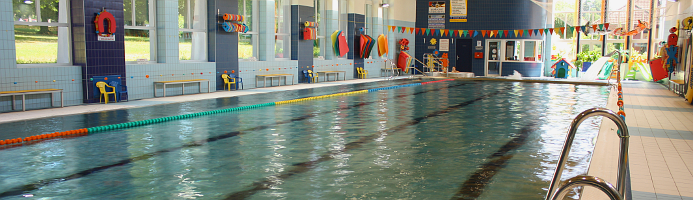  I v roce 2013 se podařilo udržet trend zvyšování návštěvnosti oproti letům minulým, zejména charakter počasí na konci roku měl velký vliv nejen na velmi dobrou návštěvnost, ale též na ušetření energií.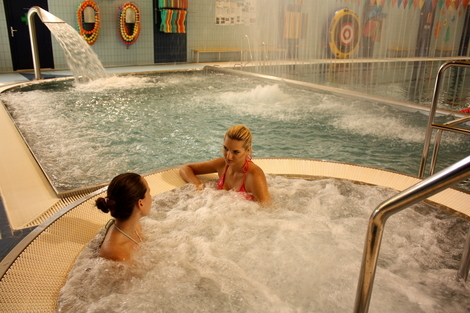   Plavecká škola v roce 2013 pořádala plavecké kurzy pro děti z 32 MŠ a 22 ZŠ. Opět organizovala v podzimním a jarním turnusu plavecké kroužky pro děti z Hořic a okolí a též již tradiční letní sportovní tábory a to postupně ve třech termínech. Každoročně je snaha obměňovat program tak, aby děti, které se účastní opětovně, poznaly vždy něco nového. Během roku probíhalo pravidelné cvičení aquaaerobiku a cvičení pro těhotné, kondiční plavání, individuální výuka, nově přibylo cvičení pro seniory. Kojenecké plavání pokračovalo formou pronájmu bazénu paní Heleně Dlouhé, během roku pokračovala spolupráce s Gymnáziem, SOŠ, SOU a VOŠ Hořice, Svazem diabetiků, klubem Klokánek a Maják, Celní správou středisko Miletín, Aqua Poděbrady a dalšími subjekty. Plavecký oddíl Rejnok pod trenérským vedením Mgr. Pavla Urbana sdružoval 23 plavců v žákovském věku. Tréninkové úsilí mladí plavci zúročovali velmi dobrými výsledky na oblastních soutěžích, nejlepší pak reprezentovali na MČR. V roce 2013 došlo ke zvýšení návštěvnosti sauny oproti letům minulým, v období největšího zájmu v zimních měsících docházelo často k úplnému naplnění kapacity sauny. Masáže byly poskytovány klasické sportovní, lávovými kameny, lymfatické a Dornovou metodou.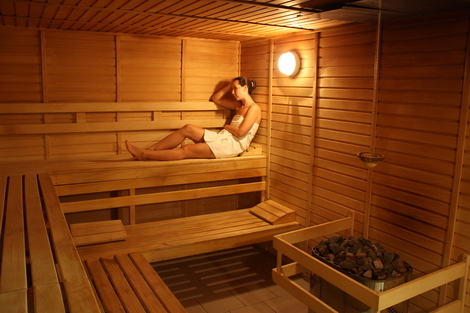  Kuželna i sportbar fungovaly mimo letní prázdninové měsíce formou pronájmu klubu SKK Hořice a panu Romanovi Knaiflovi. Veřejnost je o aktuálním provozu, cenách a akcích konaných v areálu informována formou webových stránek, které byly v roce 2013 z důvodu větší přehlednosti kompletně přepracovány. Pravidelně je u recepce k dispozici aktualizovaný měsíčník s provozní dobou a platný ceník. O dění v bazénu se mohou občané dozvědět i na nástěnce v okně Městské knihovny. Během roku došlo k opravě vlhkého zdiva strojovny, velína, šaten a chodby, akce byla hrazena přímo z městského rozpočtu. K dalším významnějším opravám patřila výměna ohřívače na bazénové i šatnové vzduchotechnice a nahrazení hlavního ohřívače teplé užitkové vody. Ve squashové hale byla provedena renovace popraskaných stěn. Dále je v řešení nedostatečná výměna vzduchu na kuželně, což se projevuje zejména při návštěvních špičkách. V roce 2014 je počítáno s opravou staré střechy, dále bude též nutné zjistit ne zcela jasný původ vlhkosti opraveného zdiva, tak aby mohla být odstraněna příčina a nehrozily opětovné problémy.3. Sportoviště převzatá od TJ Jiskra HořiceSportoviště převzatá od TJ Jiskra – areál haly se sokolovnou a sálky, fotbalový areál a volejbalové hřiště slouží dále převážně ke sportovní činnosti oddílům TJ Jiskra, Sokola a dále základním školám pro výuku tělesné výchovy, případně dalším soukromým subjektům. Během roku a zejména v letních měsících je objekt haly pronajímán k různým soustředěním  ( Aikido, stolní tenis, basketbal ).  Jednotlivé oddíly TJ Jiskra prosportovaly dle smluvního vztahu za rok 2013  celkem 921 tis Kč formou nájemného. K pravidelným nájemcům dále patří hořické ZŠ, Sokol, hudební skupiny, Slander live, DDM, tenisti, kroket, Fit Dance a florbal.  Během roku probíhala řada jednorázových akcí- např. turnaje v sálové kopané, stolním tenisu, tchoukbalu, závody SPV, základní kolo Mc Donald cupu. V prostorách sokolovny proběhly tradiční kulturně zábavné akce pořádané sportovními oddíly basketbalu a fotbalu. V průběhu roku byly prováděny drobné opravy a údržba areálů – např. natření střechy a výměna rozvodu vody na volejbalovém hřišti -  výměna oken v šatnách, oprava šatny rozhodčích, instalace hromosvodu nad pergolou na fotbalovém hřišti, to vše ve spolupráci s oddílem kopané – v areálu haly a sokolovny to byla např. výměna některých dosluhujících radiátorů, výměna 3 ks WC, obložení chodby k šatně sokolovny, oprava světelné tabule a další. V roce 2013 byl zrealizován nákup žacího traktoru s poskytnutím dotace z Programu rozvoje venkova, traktor by měl do budoucna nejen podstatně šetřit náklady na pohonné hmoty, ale zejména čas strávený při úpravě zeleně a tím vytvořit možnost dalšího účelného využití pracovní doby při údržbě sportovišť.4. Veřejná sportoviště a dětská hřiště Na počátku roku 2013 byla provedena hlavní roční kontrola veškerých herních prvků oprávněnou osobou – firmou Lukáš Ondráček. Na základě výsledků kontroly v souladu s novou platnou legislativou byl vypracován návrh dalšího fungování jednotlivých hřišť spravovaných SZMH a návrh byl předložen Radě města. Opravitelné závady a nedostatky, vyplívající z kontrolní zprávy, byly postupně napravovány, některé herní prvky označené jako konstrukčně velmi nebezpečné byly odstraněny. Došlo k likvidaci silně devastovaného a k vandalismu náchylného dětského hřiště za školní jídelnou. Naopak do správy přibylo Rákosníčkovo hřiště. Během roku byla s dodavatelem dořešena reklamace nového hřiště ve Chvalině. Po celý rok docházelo průběžně k různým opravám       ( opět mantinely a basketbalové koše na Habru, náhrada dosluhujících dřevěných částí herních prvků apod.) Všechna hřiště jsou v průběhu sezóny pravidelně kontrolována minimálně jednou týdně.  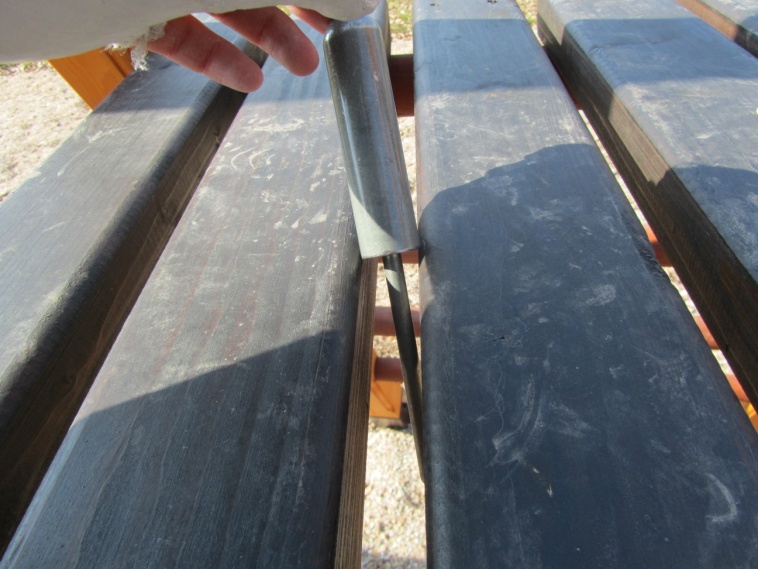 5. Závěr Rok 2013 byl z hlediska vývoje počasí pro ekonomiku SZ velmi příznivý, to se odrazilo v návštěvnosti a ušetření za energie, což mělo zásadní vliv na hospodářský výsledek. Do budoucna však bude potřeba počítat s tím, že 10 let stará technologie bude pravděpodobně vyžadovat postupně finančně náročnější opravy nebo výměny např. dosluhujících čerpadel, výměníků, případně ostatního vybavení. V Hořicích  2. 3. 2014                                                  zpracoval: Petr Rücker, ředitel SZMH